4. krug pitanja – veljaca			2020./2021.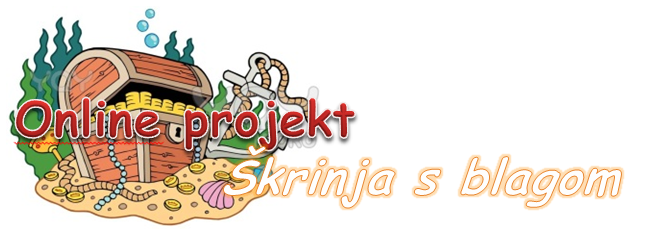 Koji broj nedostaje?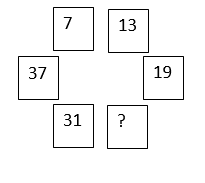  Konj oko vrata ima privezano uže od 5 metara. Staja sa sijenom leži na udaljenosti od 10 metara, a konj svejedno može doći do nje. Kako?Kako dobiti 20 ako oduzmemo 1 od 19? 